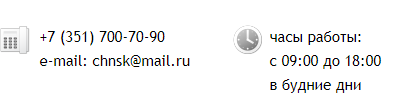 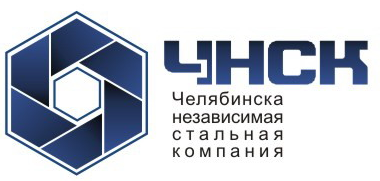 Карта партнера ООО ЭК «ЧНСК»Полное название предприятияОбщество с ограниченной ответственностью Экспортная Компания «Челябинская Независимая Стальная Компания»Сокращенное название предприятияООО ЭК «ЧНСК»Юридический адрес454017, г. Челябинск, ул. Богдана Хмельницкого д.15 помещение 5Фактический адрес454017, г. Челябинск, ул. Богдана Хмельницкого д.15 помещение 5Телефон+7 (351) 700-70-90 (многоканальный)ИНН7460015880КПП746001001ОКПО37861843ОКВЭД51.52.21БанкОАО «Челиндбанк»Расчетный счет40702810807130005526Корреспондентский счет30101810400000000711БИК047501711Генеральный директорСвинцов Максим ВячеславовичГлавный бухгалтерГерман Оксана ВалерьевнаОКАТО74501372000ОГРН1147460003085e-mailchnsk@mail.ruWeb-сайтwww.chnsk.ru